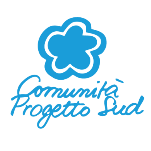 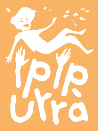 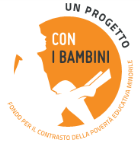 COMUNICATO STAMPAGIORNATA MONDIALE DIRITTI INFANZIA E ADOLESCENZA, 20 NOVEMBRE 2022 I BAMBINI TRA LABORATORI E GIOCHI CONTRO LA GUERRA#LASCIATECIGIOCAREINPACE: MOBILITAZIONE DELLA RETE IP IP URRÀ CON INIZIATIVE IN TUTTA ITALIA: LAMEZIA TERME  C’È. VENERDÌ 18 NOVEMBRE 0RE 15 SALA SINTONIAVIA REILLO 7, LAMEZIA TERME #lasciategiocareinpace: è questo lo slogan che bambine, bambini, famiglie, insegnanti e operatori sociali lanceranno a partire dal 16 novembre verso la Giornata mondiale dei diritti dell’infanzia e dell’adolescenza del 20 novembre 2022. A promuovere la mobilitazione fatta di giochi e laboratori è la Rete Ip Ip Urrà – Infanzia Prima, progetto selezionato da impresa sociale Con i bambini, nell’ambito del Fondo per il contrasto della povertà educativa minorile e che coinvolge realtà territoriali lungo tutta la Penisola: da Bergamo a Messina, passando per Genova, Moncalieri, Pioltello, Firenze, Roma, Napoli, Lecce e Lamezia Terme.«#lasciatecigiocareinpace coniuga l'esigenza del diritto al gioco, garantito dalla convenzione dell' 89 che scrive i diritti dell'infanzia e dell'adolescenza – dicono le referenti di IP IP Urrà della Comunità Progetto Sud - e quello della Pace che gli Stati devono garantire soprattutto a chi non ha i mezzi per difendersi». «Con le attività di gioco  - continuano - possiamo aiutare grandi e piccoli, ma anche noi stessi, nella conoscenza di quei diritti inalienabili e sempre esigibili». I bambini, le bambine insieme agli adulti di riferimento, ad educatori e insegnanti ragioneranno sul tema dei diritti riconosciuti e purtroppo ancora negati, in tanti luoghi del mondo lontani ma anche vicini a noi. Hanno scelto per incontrarsi luoghi informali, piazze, centri educativi, biblioteche, scuole e lo faranno riflettendo e giocando insieme a partire da due temi fondamentali enunciati dalla Convenzione dell’89:  il Gioco e la PACE  e lo faranno costruendo una catena di messaggi, desideri e preghiere che si ispira alle bandiere delle preghiere tibetane che idealmente si unirà da un sud ad un nord di questo Paese per urlare a gran voce il diritto e il desiderio di un mondo che abbia il coraggio di abbassarsi all’altezza dei bambini e bambine garantendo loro un presente e un futuro di pace, giustizia e sostenibilità ambientale. «Per noi questa giornata  - concludono - è un nuovo punto di partenza delle attività messe in campo con il gruppo del progetto IP IP Urrà che ci sta portando alla costruzione di reti territoriali diventate un continuo confronto con le altre realtà coinvolte a livello nazionale e con cui stiamo costruendo proposte nuove e condivise sui temi dell' Infanzia». «Il tema dei diritti dell’infanzia e dell’adolescenza resta centrale nel nostro Paese – dichiara Barbara Pierro presidente di Chi Rom e chi no associazione di Scampia, coordinatrice del progetto Ip Ip Urrà – Infanzia Prima - e nel mondo attraversato purtroppo da guerre, pandemia e crisi di giustizia. A farne le spese sono i più piccoli e gli adolescenti su cui gravano gli effetti peggiori di questo clima di ingiustizie diffuso. L’ aumento della povertà educativa e delle disuguaglianze in termini di apprendimenti formali e informali di qualità, con un maggiore isolamento di famiglie e bambini sono alcune delle conseguenze su cui cerchiamo di intervenire tempestivamente, ma è necessario costruire una visione di città/paese e di educazione che metta al centro i più piccoli/e – conclude Pierro - e  garantisca loro città a misura di famiglie, bambini/e e adolescenti, il diritto ad una crescita armoniosa e serena e soprattutto il diritto a giocare in pace ».Il progetto è stato selezionato da Con i Bambini nell’ambito del Fondo per il contrasto della povertà educativa minorile. Il Fondo nasce da un’intesa tra le Fondazioni di origine bancaria rappresentate da Acri, il Forum Nazionale del Terzo Settore e il Governo. Sostiene interventi finalizzati a rimuovere gli ostacoli di natura economica, sociale e culturale che impediscono la piena fruizione dei processi educativi da parte dei minori. Per attuare i programmi del Fondo, a giugno 2016 è nata l’impresa sociale Con i Bambini, organizzazione senza scopo di lucro interamente partecipata dalla Fondazione CON IL SUD. www.conibambini.org.ECCO TUTTE LE INIZIATIVE A PARTIRE DAL 16 NOVEMBRE: Mercoledì 16 novembreLecce, Fermenti Lattici - Mercoledì 16 novembre a partire dalle 15.30, presso la biblioteca "L'Acchiappalibri”.Giovedì 17 novembrePioltello (Milano), Libera Compagnia di Arti & Mestieri Sociali -  Un'attività in collaborazione con l'associazione Genitori Lilliput e la Biblioteca Comunale "A.Manzoni". Messina, Ecosmed - Villa Dante giovedì 17 novembre ore 16.30  con i bimbi e le bimbe del centro socio-educativo “Il Melograno” di Fondo Saccà.Venerdì 18 novembreNapoli, Chi rom e chi no…- A Scampia. Scuola E. Montale venerdì 18 novembre ore 9:00 e nel pomeriggio alle 16:30 presso il centro Chikù sede dell’associazione chi rom e…chi no. Roma, Associazione 21 Luglio - A Roma, presso il Polo Ex Fienile di Tor Bella Monaca, venerdi 18 novembre, insieme ad un gruppo di mamme e bimbi che frequentano i due Play Hub, coordinati da Associazione 21 luglio e Vides.Lamezia Terme, Comunità Progetto Sud – Venerdì 18 dalle 15 alle 16.30 in  via Reillo 7, sala Sintonia, a Lamezia TermeSabato 19 novembreValseriana, Il Cantiere -  Il ludobus di Ip Ip urrà partecipa all'iniziativa promossa dai servizi
educativi della Prima Infanzia della Valle Seriana: "Insieme per i diritti delle bambine e dei bambini” VIII edizione sabato 19 novembre a Cene e domenica 20 novembre a Villa di Serio  dalle 9,30 alle 11.30. Genova, cooperativa sociale Mignanego - Sabato 19 novembre, dalle ore 10 alle 12:30, al Nido d’infanzia Vico Rosa - Biblioteca "Nel Frattempo" (via della Maddalena, 16).Firenze, cooperativa sociale L’Abbaino - Sabato 19 novembre dalle 10 alle 12  presso la ludoteca La Carrozza di Hans si terrà "Vento di Pace". Domenica 20 novembre
Moncalieri (Torino), Casa Zoe - Settimana 14-18 novembre: durante le ore di Ludoteca aperta a Casa Zoe "Letture di pace", letture e laboratori dedicate a bimbi e genitori che hanno come tema i diritti dei più piccoli e spunti di riflessione sulla pace .Domenica 20 novembre, in occasione della Giornata Internazionale dei Diritti dei bambini Lasciateci giocare in pace Una mattinata per parlare di diritti dei più piccoli, camminare e riflettere insieme. Ore 9.45 Foro Boario partenza della Camminata dei Diritti "Passo dopo passo creiamo l'inclusione" a cura di Air Down e del gruppo Giovani Api- Ore 11.30 arrivo al Centro Polifunzionale Don P.G. Ferrero in Via Santa Maria 27. Ore 11.45 Festa "Moncalieri dei Piccoli Città dei diritti": Pillola teatrale "Uffa", spettacolo e animazione a cura di Teatrulla e Casa Zoe.